ООО «Мегаполис-Снаб»Прайс-лист с НДС от 01.03.2022г.Адрес завода: 241524, Брянский р-н, с.Толмачево, ул. Трудовая,54(4832) 34-55-55, 30-55-55 (диспетчер), 30-55-50(факс)8-905-101-96-89e-mail: megapolis-snab@mail.ruмногопустотная плита перекрытия ПКГОСТ 9561-2016; серия 1.141 выпуск 60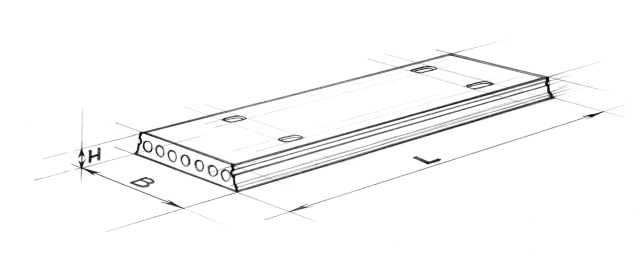 Производим ПК с большими нагрузкамиНаименование ПКРазмеры, ммL х B х HВес, кг.Цена по предоплате за 1 шт., руб.(в т.ч. НДС)Ш И Р И Н А  1,2 мПК 24.12-8та ук L=17801780х1190х2207004995,00ПК 24.12-8та ук L=19801980х1190х2207255178,00ПК 24.12-8та ук L=20802080х1190х2207805466,00ПК 24.12-8та ук L=21802180х1190х2208105556,00ПК 24.12-8та ук L=22802280х1190х2208505819,00ПК 24.12-8та2380х1190х2209005849,00ПК 27.12-8та ук L=24802480х1190х2209256119,00ПК 27.12-8та ук L=25802580х1190х2209506385,00ПК 27.12-8та2680х1190х22010006645,00ПК 30.12-8та ук L=27802780х1190х22010357006,00ПК 30.12-8та ук L=28802880х1190х22010707285,00ПК 30.12-82980х1190х22011107456,00ПК 36.12-8та ук L=30803080х1190х22011507920,00ПК 36.12-8та ук L=31803180х1190х22011708306,00ПК 36.12-8та ук L=32803280х1190х22012108481,00ПК 36.12-8та ук L=33803380х1190х22012458616,00ПК 36.12-8та ук L=34803480х1190х22012808749,00ПК 36.12-8та3580х1190х22013208876,00ПК 42.12-8та ук L=36803680х1190х22013409265,00ПК 42.12-8та ук L=37803780х1190х22013659679,00ПК 42.12-8та ук L=38803880х1190х220140010054,00ПК 42.12-8та ук L=39803980х1190х220145010240,00ПК 42.12-8та ук L=40804080х1190х220150010402,00ПК 42.12-8та4180х1190х220152510586,00ПК 48.12-8АтVта ук L=42804280х1190х220154510772,00ПК 48.12-8АтVта ук L=43804380х1190х220158010906,00ПК 48.12-8АтVта ук L=44804480х1190х220161511052,00ПК 48.12-8АтVта ук L=45804580х1190х220165011186,00ПК 48.12-8АтVта ук L=46804680х1190х220169011324,00ПК 48.12-8АтVта4780х1190х220172511421,00ПК 51.12-8АтVта ук L=48804880х1190х220175511600,00ПК 51.12-8АтVта ук L=49804980х1190х220179011778,00ПК 51.12-8АтVта5080х1190х220182511936,00ПК 54.12-8АтVта ук L=51805180х1190х220188012014,00ПК 54.12-8АтVта ук L=52805280х1190х220190012095,00ПК 54.12-8АтVта5380х1190х220195012205,00ПК 57.12-8АтVта ук L=54805480х1190х220198012355,00ПК 57.12-8АтVта ук L=55805580х1190х220202512412,00ПК 57.12-8АтVта5680х1190х220205012475,00ПК 60.12-8АтVта ук L=57805780х1190х220208012955,00ПК 60.12-8АтVта ук L=58805880х1190х220210013137,00ПК 60.12-8АтVта5980х1190х220215013316,00ПК 63.12-8АтVта ук L=60806080х1190х220217513728,00ПК 63.12-8АтVта ук L=61806180х1190х220220014171,00ПК 63.12-8АтVта6280х1190х220225014640,00П 66.12-8АтVТ-1 ук L=63806380х1190х220230016488,00П 66.12-8АтVТ-1ук L=64806480х1190х220231016874,00П 66.12-8АтVТ-16580х1190х220235017258,00П 72.12-8АтVТ-1ук L=66806680х1190х220240017627,00П 72.12-8АтVТ-1ук L=67806780х1190х220245017982,00П 72.12-8АтVТ-1ук L=68806880х1190х220247518160,00П 72.12-8АтVТ-1ук L=69806980х1190х220250018352,00П 72.12-8АтVТ-1ук L=70807080х1190х220255018512,00П 72.12АтVТ-17180х1190х220257518966,00П 90.12-8АтV-1 ук L=72807280х1190х220260024882,00П 90.12-8АтV-1 ук L=73807380х1190х220262525444,00П 90.12-8АтV-1 ук L=74807480х1190х220267526083,00П 90.12-8АтV-1 ук L=75807580х1190х220270026375,00П 90.12-8АтV-1 ук L=76807680х1190х220272526626,00П 90.12-8АтV-1 ук L=77807780х1190х220277526862,00П 90.12-8АтV-1 ук L=78807880х1190х220280027128,00П 90.12-8АтV-1 ук L=79807980х1190х220285027376,00П 90.12-8АтV-1 ук L=80808080х1190х220287527542,00П 90.12-8АтV-1 ук L=81808180х1190х220290027718,00П 90.12-8АтV-1 ук L=82808280х1190х220295027906,00П 90.12-8АтV-1 ук L=83808380х1190х220299028208,00П 90.12-8АтV-1 ук L=86808680х1190х220309029182,00П 90.12-8АтV-18980х1190х220320030137,00